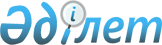 Об обеспечении и организации в Таскалинском районе приписки граждан, которым в 2011 году исполняется семнадцать лет
					
			Утративший силу
			
			
		
					Решение Акима Таскалинского района Западно-Казахстанской области от 20 декабря 2010 года № 9. Зарегистрировано Управлением юстиции Таскалинского района Западно-Казахстанской области 28 декабря 2010 года № 7-11-132. Утратило силу - решением акима Таскалинского района Западно-Казахстанской области от 1 апреля 2011 года № 5      Сноска. Утратило силу - Решением акима Таскалинского района Западно-Казахстанской области от 01.04.2011 № 5      В соответствии с Законом Республики Казахстан от 23 января 2001 года "О местном государственном управлении и самоуправлении в Республике Казахстан", Законом Республики Казахстан от 8 июля 2005 года "О воинской обязанности и воинской службе" РЕШИЛ:



      1. Рекомендовать государственному учреждению "Отдел по делам обороны Таскалинского района Западно-Казахстанской области" (по согласованию) организовать и обеспечить в январе-марте 2011 года приписку граждан мужского пола, которым в 2011 году исполняется семнадцать лет.



      2. Рекомендовать государственному коммунальному казенному предприятию "Таскалинская районная центральная больница" управления здравоохранения акимата Западно-Казахстанской области" (по согласованию) обеспечить медицинское освидетельствование граждан во время воинского учета военнообязанных и допризывников лекарственными препаратами, инструментарием, медицинским и хозяйственным оборудованием.



      3. Акимам аульных округов поручить оповестить граждан о вызове их к призывному участку в указанные сроки и обеспечить своевременное их прибытие в районный призывной участок.



      4. Государственным учреждением "Таскалинский районный отдел занятости и социальных программ" на время подготовки и проведения приписки с января по март 2011 года по необходимости обеспечить из числа безработных техническими и дополнительными работниками.



      5. Настоящее решение вводится в действие со дня его официального опубликования.



      6. Контроль за исполнением настоящего решения возложить на заместителя акима района К. Мусина.      Аким района                      О. Мырзагалиев      СОГЛАСОВАНО:      Начальник Государственного

      учреждения "Отдел по делам

      обороны Таскалинского района

      Западно-Казахстанской

      области"

      _____________А. Жубанышкалиев

      20.12.2010 г.      Директор Государственного

      коммунального казенного

      предприятия "Таскалинская

      центральная районная

      больница" управления

      здравоохранения акимата

      Западно-Казахстанской

      области

      _____________Т. Калибеков

      20.12.2010 г.
					© 2012. РГП на ПХВ «Институт законодательства и правовой информации Республики Казахстан» Министерства юстиции Республики Казахстан
				